Доступ к информационным системам и информационно-телекоммуникативным сетямОпыт работы нашего образовательного учреждения показывает действительную возможность реализации основных задач информатизации в управленческой деятельности. В настоящий момент все члены администрации владеют компьютером и имеют его в личном пользовании. Дошкольное учреждение имеет доступ к сети Internet. Электронная почта (irkds147@yandex.ru) позволила наладить связь с Департаментом образования и другими образовательными учреждениями и организациями, повысила оперативность при работе с входящей документацией, при выполнении приказов, распоряжений, отчетов и других документов.Большая работа в дошкольном учреждении была проведена по повышению квалификации педагогов в области применения информационно-коммуникационных технологий в деятельности работников образования: 14 педагогов прошли курсовую подготовку по обучению компьютерной грамотности. Заместителем заведующего был проведен семинар по использованию мультимедийных презентаций в образовательном процессе. В методкабинете создана медиатека для использования на занятиях. Программа Microsoft Power Point, создания презентаций, позволяет наглядно, доступно представлять любую информацию, что используется при проведении педагогических советов, семинаров, заседаний методических объединений, совещаний. Создание любой печатной продукции невозможно без использования программы Microsoft Publisher. Буклеты, бюллетени, другие шаблоны оформления для представления своей информации активно используются педагогами.Одно из ключевых направлений модернизации образования – подготовка детей к жизни в высокотехнологичном конкурентном мире. В связи с этим при реализации образовательных областей и в управлении образовательным процессом всё активнее применяются современные информационные технологии. Растёт количество компьютерного и интерактивного оборудования. Доступ к сети Интернет и цифровым образовательным ресурсам позволяет по-новому вести образовательный процесс. В организации работы с детьми педагоги используют мультимедийные презентации. Их использование значительно повышает заинтересованность детей и повышает эффективность образовательной работы. В 3-х группах и музыкальном зале установлены интерактивные доски и компьютеры. Педагоги имеют возможность использовать в образовательной деятельности переносной экран, проектор и ноутбук.Внедрение информационных технологий позволяет повысить эффективность управленческой деятельности и это логичный и необходимый шаг в развитии ДОУ. В 2012 году создан сайт дошкольного учреждения. В 2013 году введена ставка делопроизводителя.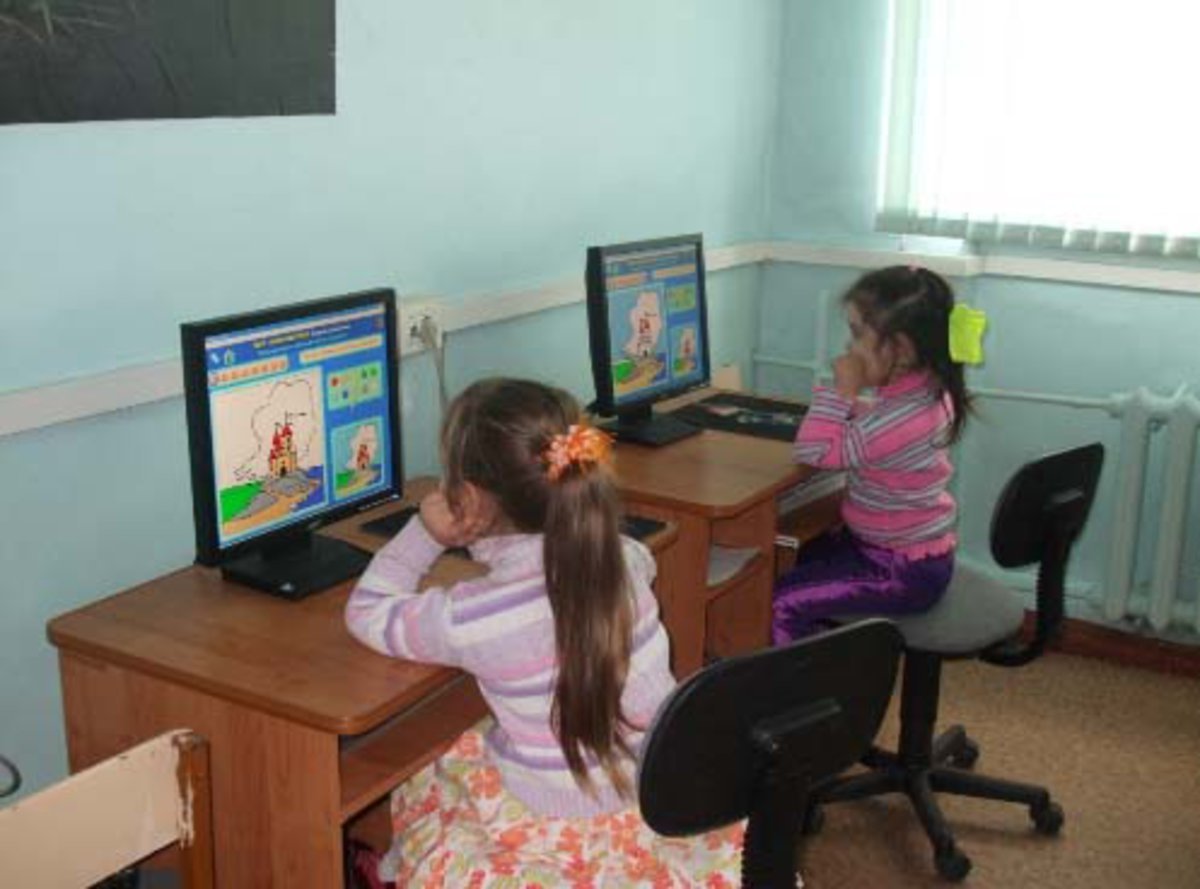 